Medlemsinformation    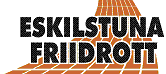 Oktober 2021              eskilstunafriidrott.seVi lämnar snart ett mycket annorlunda år bakom oss, präglat till stora delar av corona-pandemin. Vi har upplevt den svåraste samhällskrisen under vår livstid. Något som naturligtvis satt sina spår även hos oss med. Vi har levt med restriktioner och fått ändra vår livsstil. Ett år då stora delar av vår verksamhet gått på sparlåga och vissa delar legat helt nere. Allt detta har också gjort att vi tappat stora intäkter framförallt på våra uteblivna större tävlingar. Därför är vi beroende av att alla hjälps når när vi snart återgår till normalt mera normala dagar.  DIN MEDLEMSAVGIFT BEHÖVS!Nu tittar vi framåt mot 2022 och informerar om nästa års medlemsavgift.Avgiften blir densamma som i år, dvs 100:-/person och ålder och 500:-/familj oavsett hur många familjemedlemmar det är som bor på samma adress.Vårt bankg är: 5769-7799 och swich: 123 143 2814.OBS! OBS! OBS! OBS! OBS! Som vanligt blir det ett medlemslotteriDu som betalar in avgiften under oktober deltar i 3 dragningar. I november i två dragningar och i december 1 dragning. Med mångafina priser, bl.a presentkort på 1000:- från ICA och Team Sportia. mm. Gymet i Lagersberg är nu igång igen. Kostar 500:-/för 2022. (100:- av detta är medlemsavgift) Adress: Lagrådsgatan 6. Öppettider hittar du på vår hemsida.Snabbare informerad om vad som händer i vår förening får du genom att kolla vår Facebooksida eller vår nya Hemsida.ETT STORT TACK FÖR DITT FINA STÖD TILL VÅR VERKSAMHET!Eskil/Bengt Olof Eskilsson, ordförande 072-3322718  eskileskilstuna@hotmail.com 20191023                      ...